GULBENES NOVADA DOMES LĒMUMSGulbenēPar speciālistam izīrējamās dzīvojamās telpas “Avoti”-4, Ranka, Rankas pagasts, Gulbenes novads, izīrēšanuGulbenes novada pašvaldības dokumentu vadības sistēmā 2023.gada 31.jūlijā ar reģistrācijas numuru GND/5.4/23/1564-C reģistrēts …. (turpmāk – iesniedzējs), deklarētā dzīvesvieta: …, 2023.gada 31.jūlija iesniegums, kurā izteikts lūgums izīrēt dzīvojamo telpu Nr.4, kas atrodas “Avoti”, Rankā, Rankas pagastā, Gulbenes novadā (turpmāk – iesniegums). Iesniedzējs, pamatojoties uz Gulbenes novada domes 2023.gada 31.augusta sēdē pieņemto lēmumu Nr. GND/2023/764 “Par reģistrēšanu Gulbenes novada pašvaldības dzīvokļu jautājumu risināšanas reģistrā” (protokols Nr.13; 5.p.), reģistrēts Gulbenes novada pašvaldības palīdzības dzīvokļa jautājumu risināšanas 4.reģistrā.Pašvaldību likuma 4.panta pirmās daļas 10.punkts nosaka, ka viena no pašvaldības autonomajām funkcijām ir sniegt iedzīvotājiem palīdzību mājokļa jautājumu risināšanā, kā arī veicināt dzīvojamā fonda veidošanu, uzturēšanu un modernizēšanu. Dzīvojamo telpu īres likuma 7.pants nosaka, ka dzīvojamās telpas īres līgumu rakstveidā slēdz izīrētājs un īrnieks, savukārt 9.pants nosaka, ka dzīvojamās telpas īres līgumu slēdz uz noteiktu termiņu.Likuma “Par palīdzību dzīvokļa jautājumu risināšanā” 19.pantā noteikts, ka izīrējot dzīvojamo telpu, pašvaldības dome vai tās deleģēta institūcija nosaka, uz kādu termiņu slēdzams īres līgums. Ņemot vērā minēto, pamatojoties uz Dzīvojamo telpu īres likuma 7. un 9.pantu, likuma “Par palīdzību dzīvokļa jautājumu risināšanā” 19.pantu, Pašvaldību likuma 4.panta pirmās daļas 10.punktu un Sociālo un veselības jautājumu komitejas ieteikumu, atklāti balsojot: ar 13 balsīm "Par" (Ainārs Brezinskis, Aivars Circens, Anatolijs Savickis, Andis Caunītis, Atis Jencītis, Guna Pūcīte, Guna Švika, Gunārs Ciglis, Intars Liepiņš, Lāsma Gabdulļina, Mudīte Motivāne, Normunds Audzišs, Normunds Mazūrs), "Pret" – nav, "Atturas" – nav, "Nepiedalās" – nav, Gulbenes novada dome NOLEMJ:1. NOSLĒGT speciālistam izīrējamās  dzīvojamās telpas Nr.4, kas atrodas “Avoti”, Rankā, Rankas pagastā, Gulbenes novadā, īres līgumu ar …., uz darba tiesisko attiecību laiku, bet ne ilgāk kā līdz 2026.gada 31.augustam.2. NOTEIKT …. viena mēneša termiņu speciālistam izīrējamās  dzīvojamās telpas īres līguma ar Gulbenes novada Rankas pagasta pārvaldi noslēgšanai.3. UZDOT Gulbenes novada Rankas pagasta pārvaldei, reģistrācijas numurs 40900015516, juridiskā adrese: “Krastkalni”, Ranka, Rankas pagasts, Gulbenes novads, LV-4416, sagatavot un noslēgt speciālistam izīrējamās  dzīvojamās telpas īres līgumu un līgumu par siltuma piegādi.4. NOTEIKT … par pienākumu pēc speciālistam izīrējamās  dzīvojamās telpas īres līguma noslēgšanas nekavējoties noslēgt līgumu ar SIA “Pilsētvides serviss” par atkritumu apsaimniekošanu. 5. NOTEIKT … par pienākumu pēc speciālistam izīrējamās  dzīvojamās telpas īres līguma noslēgšanas nekavējoties noslēgt līgumu ar SIA “Gulbenes Energo Servisu” par ūdens un kanalizācijas pakalpojumu sniegšanu.6. NOTEIKT …. par pienākumu pēc speciālistam izīrējamās  dzīvojamās telpas īres līguma noslēgšanas nekavējoties deklarēt dzīvesvietu lēmuma 1.punktā minētajā dzīvojamajā telpā.7. IZSLĒGT … no Gulbenes novada pašvaldības dzīvokļu jautājumu risināšanas 4.reģistra.8. Lēmuma izrakstu nosūtīt:8.1. …8.2. Gulbenes novada Rankas pagasta pārvaldei, juridiskā adrese: “Krastkalni”, Ranka, Rankas pagasts, Gulbenes novads, LV-4416;8.3. SIA “Gulbenes Energo Serviss”, Blaumaņa iela 56A, Gulbene, Gulbenes novads, LV-4401.Gulbenes novada domes priekšsēdētājs						A.CaunītisSagatavoja: Ligita Slaidiņa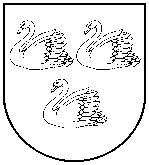 GULBENES NOVADA PAŠVALDĪBAReģ.Nr.90009116327Ābeļu iela 2, Gulbene, Gulbenes nov., LV-4401Tālrunis 64497710, mob.26595362, e-pasts; dome@gulbene.lv, www.gulbene.lv2023.gada 31.augustāNr. GND/2023/772(protokols Nr.13; 13.p)